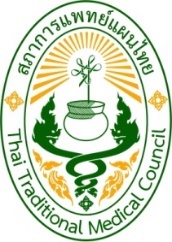 ใบสมัครรับเลือกเป็นกรรมการซึ่งเป็นคณบดีหรือหัวหน้าหน่วยงานที่เรียกชื่ออย่างอื่น
ที่มีฐานะเทียบเท่าคณะหรือหัวหน้าภาควิชาที่ผลิตบัณฑิตสาขาการแพทย์แผนไทย
หรือสาขาการแพทย์แผนไทยประยุกต์ในสถาบันอุดมศึกษาของรัฐและสถาบันอุดมศึกษาของเอกชน
ที่จัดตั้งขึ้นตามกฎหมายว่าด้วยสถาบันอุดมศึกษาเอกชนตามมาตรา ๑๕ (๒) 
แห่งพระราชบัญญัติวิชาชีพการแพทย์แผนไทย พ.ศ. ๒๕๕๖ข้าพเจ้า นาย/นาง/นางสาว...........................................................นามสกุล..................................................... อายุ...............ปี ได้รับการเสนอชื่อเพื่อสมัครรับเลือกเป็นกรรมการ ตามมาตรา ๑๕ (๒) แห่งพระราชบัญญัติวิชาชีพการแพทย์แผนไทย พ.ศ. ๒๕๕๖ และให้ความยินยอมรับการเสนอชื่อเพื่อสมัครรับเลือกเป็นกรรมการดังกล่าวปัจจุบันดำรงตำแหน่ง (ระบุชื่อตำแหน่ง) ....................................................................................................................(ระบุชื่อหน่วยงาน) …………………………………………………………………….…...... ที่สภาการแพทย์แผนไทยให้การรับรองซึ่งเป็นสถาบันอุดมศึกษา	 รัฐ			 เอกชน ที่ผลิตบัณฑิตสาขา	 การแพทย์แผนไทย	 การแพทย์แผนไทยประยุกต์  พร้อมหนังสือฉบับนี้ได้แนบเอกสารหลักฐาน ดังนี้		 หนังสือเสนอรายชื่อและยินยอมให้เสนอรายชื่อบุคคลเพื่อสมัครรับเลือกจากสถาบันอุดมศึกษาของรัฐหรือสถาบันการศึกษาเอกชนที่จัดตั้งขึ้นตามกฎหมาย แบบ ล.2 – 2		 แบบประวัติผู้ได้รับการเสนอรายชื่อเป็นผู้สมัครรับเลือก แบบ ล.2 – 3		 เอกสารแนะนำตัวผู้สมัครรับเลือกเป็นกรรมการสภาการแพทย์แผนไทย (จัดพิมพ์ในพื้นที่ ขนาดกว้าง 13 เซนติเมตร สูง 14 เซนติเมตร พิมพ์ด้วยอักษร TH SarabunIT๙ ขนาด 14 Point เท่านั้น
ส่งพร้อมไฟล์อิเล็กทรอนิกส์ เช่น CD หรือ ยูเอสบีแฟลชไดร์ฟ) แบบ ล.2 - 4		 สำเนาบัตรประจำตัวประชาชน หรือสำเนาบัตรประจำตัวอื่นที่ทางราชการออกให้		 สำเนาทะเบียนบ้าน		 สำเนาคำสั่งหรือหลักฐานการแต่งตั้งให้ดำรงตำแหน่ง		 ภาพถ่ายสี หน้าตรง ท่าปกติ ไม่สวมแว่นตาดำ ไม่สวมหมวก ไม่สวมหน้ากากอนามัย
ซึ่งถ่ายไว้ไม่เกิน 6 เดือน ขนาด 1 นิ้ว จำนวน 2 ภาพ (ห้ามใช้ภาพโพลารอยด์)		 สำเนาหลักฐานอื่นๆ (ถ้ามี) เช่น หลักฐานการเปลี่ยนชื่อตัว - ชื่อสกุล สำเนาใบประกอบวิชาชีพการแพทย์แผนไทย หรือการแพทย์แผนไทยประยุกต์ เป็นต้นข้าพเจ้ามีสถานที่ทำงานหรือที่อยู่ซึ่งติดต่อได้ดังนี้....................................................................................................................................................................................…………………………………………………………………………………………………………………………………………………………………โทรศัพท์...................................... โทรสาร ...................................... E-mail ……………………………….……...................(ลงลายมือชื่อ) ..........................................................................(  .................................................................. 	)วันที่ ............... เดือน ................................ พ.ศ. ..............หนังสือเสนอรายชื่อและยินยอมให้เสนอรายชื่อบุคคลเพื่อสมัครรับเลือกเป็นกรรมการสภาการแพทย์
แผนไทย ซึ่งเป็นคณบดี หรือหัวหน้าหน่วยงานที่เรียกชื่ออย่างอื่นที่มีฐานะเทียบเท่าคณะ หรือหัวหน้าภาควิชาที่ผลิตบัณฑิตสาขาการแพทย์แผนไทย หรือสาขาการแพทย์แผนไทยประยุกต์ในสถาบันอุดมศึกษาของรัฐ
และสถาบันอุดมศึกษาของเอกชนที่จัดตั้งขึ้นตามกฎหมายว่าด้วยสถาบันอุดมศึกษาเอกชน 
ตามมาตรา 15 (2) แห่งพระราชบัญญัติวิชาชีพการแพทย์แผนไทย พ.ศ. ๒๕๕๖ข้าพเจ้า  นาย / นาง / นางสาว .......................................................นามสกุล.............................................................ตำแหน่ง....................................................................................................................................................................... ในฐานะผู้บริหารสถาบันอุดมศึกษา..............................................................................................................................ซึ่งเป็นสถาบันอุดมศึกษา	   รัฐ				เอกชนที่ผลิตบัณฑิตสาขา	สาขาการแพทย์แผนไทย	สาขาการแพทย์แผนไทยประยุกต์
ที่ทำการ ตั้งอยู่เลขที่.................หมู่ที่.................. ตรอก/ซอย......................................ถนน.........................................ตำบล/แขวง .................................อำเภอ/เขต............................. จังหวัด ......................รหัสไปรษณีย์......................เบอร์โทรศัพท์ที่ติดต่อได้………………………………………………….อีเมล์.............................................................................ขอเสนอชื่อ นาย / นาง / นางสาว.........................................................นามสกุล........................................................ตำแหน่ง............................................................................หน่วยงาน...........................................................................ที่ทำการ ตั้งอยู่เลขที่..................หมู่ที่.................... ตรอก/ซอย......................................ถนน......................................ตำบล/แขวง .................................อำเภอ/เขต............................. จังหวัด.......................รหัสไปรษณีย์.......................เบอร์โทรศัพท์ที่ติดต่อได้………………………………………………….อีเมล์.............................................................................(ลงลายมือชื่อ) .................................................ผู้เสนอชื่อ  		          (...................................................)      ........./........./..........ข้าพเจ้ารับทราบและยินยอมให้เสนอชื่อเพื่อสมัครรับเลือกเป็นกรรมการสภาการแพทย์แผนไทย ตามมาตรา 15 (2)  (ลงลายมือชื่อ) ................................................ผู้ให้ความยินยอม(...................................................)                                  					           ........./........./.........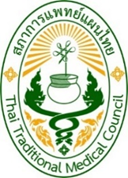 แบบประวัติผู้ได้รับการเสนอชื่อเป็นผู้สมัครรับเลือกกรรมการสภาการแพทย์แผนไทย ซึ่งเป็นคณบดี
หรือหัวหน้าหน่วยงานที่เรียกชื่ออย่างอื่นที่มีฐานะเทียบเท่าคณะ หรือหัวหน้าภาควิชาที่ผลิตบัณฑิต
สาขาการแพทย์แผนไทยหรือสาขาการแพทย์แผนไทยประยุกต์ในสถาบันอุดมศึกษาของรัฐ
และสถาบันอุดมศึกษาของเอกชนที่จัดตั้งขึ้นตามกฎหมายว่าด้วยสถาบันอุดมศึกษาเอกชน
ตามมาตรา 15 (2) แห่งพระราชบัญญัติวิชาชีพการแพทย์แผนไทย พ.ศ. ๒๕๕๖ข้าพเจ้า(๑) ชื่อ นาย/นาง/นางสาว ...........................................................นามสกุล.................................................................   เลขประจำตัวประชาชน...........................................................................................................................................(๒) เกิดวันที่ ..................... เดือน ...................... พ.ศ. .......................... อายุ ................... ปี .......................... เดือนที่อยู่ตามทะเบียนบ้าน บ้านเลขที่ ............... หมู่ที่ .................. ตรอก/ซอย ....................... ถนน................................ ตำบล/แขวง ................................. อำเภอ/เขต............................................ จังหวัด .................................................. รหัสไปรษณีย์ .................................................... โทรศัพท์ .......................................................................................... (๓) สถานที่ติดต่อ เลขที่ ...............................หมู่ที่ .................. ตรอก/ซอย ....................... ถนน............................... ตำบล/แขวง ...................................................... อำเภอ/เขต......................................... จังหวัด ................................ รหัสไปรษณีย์ .................................................... โทรศัพท์ ..........................................................................................(๔) คุณวุฒิการศึกษา....................................................................................................................................................     ..............................................................................................................................................................................(๕) ตำแหน่งปัจจุบัน.................................................................................................................................................... (๖) สถานที่ทำงาน.......................................................................................................................................................เลขที่  .................หมู่ที่ ................ ตรอก/ซอย ........................................... ถนน ......................................................ตำบล/แขวง ..................................อำเภอ/เขต............................................. จังหวัด .....................................…………รหัสไปรษณีย์ .................................... โทรศัพท์ ..........................................................................................................(7) พร้อมนี้ได้แนบประวัติการทำงาน (ถ้ามี) จำนวน...................................................หน้า/8 ยินยอม...(8) ยินยอมให้..............................................................................................................................................................เสนอชื่อของข้าพเจ้าเป็นผู้มีสิทธิสมัครรับเลือกกรรมการสภาการแพทย์แผนไทย ตามมาตรา 15 (2) 
แห่งพระราชบัญญัติวิชาชีพการแพทย์แผนไทย พ.ศ. ๒๕๕๖									ข้าพเจ้าขอรับรองว่า ข้าพเจ้าเป็นผู้มีคุณสมบัติและไม่มีลักษณะต้องห้ามตามพระราชบัญญัติวิชาชีพการแพทย์แผนไทย พ.ศ. 2556 ยื่น ณ วันที่ .......................... เดือน ............................... .พ.ศ. ..............................					(ลงลายมือชื่อ) ................................................... เจ้าของประวัติ  			                                      (...................................................)                                                                              ........./........./..........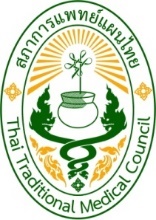 เอกสารแนะนำตัวผู้สมัครรับเลือกเป็นกรรมการสภาการแพทย์แผนไทยตามมาตรา ๑๕ (๒) แห่งพระราชบัญญัติวิชาชีพการแพทย์แผนไทย พ.ศ. ๒๕๕๖คำชี้แจงขอให้ผู้สมัครรับเลือก กรอกรายละเอียดตามแบบฟอร์มนี้ด้วยภาษาไทย และยื่นในวันที่สมัครรับเลือก 
โดยคณะอนุกรรมการอำนวยการเลือกและการเลือกตั้งกรรมการ จะนำข้อมูลมาจัดทำเอกสารแนะนำตัวผู้สมัคร
รับเลือกเป็นกรรมการสภาการแพทย์แผนไทย คณะอนุกรรมการอำนวยการเลือกและการเลือกตั้งกรรมการ
ขอสงวนสิทธิในการพิจารณาข้อความที่จะเผยแพร่ในเอกสารแนะนำผู้สมัครรับเลือกชื่อ-สกุล             ………………………………………………………………….......................ประวัติการศึกษา  ………………………………………………………………….......................……………………………………………………………………………………………….........................................……………………………………………………………………………………………….........................................การศึกษาสูงสุด   ………………………………………………………………………………………………………...……………………………………………………………………………………………………………………………………ตำแหน่งและที่ทำงานปัจจุบัน ……………………………………………………………………………………….…………………………………………………………………………………………………………………………………………………………………………………………………………………………………………………………………………วันสิ้นสุดวาระการดำรงตำแหน่ง วันที่...............เดือน...........................พ.ศ. .........................ประสบการณ์การทำงานที่เกี่ยวข้องกับวิชาชีพการแพทย์แผนไทย (ไม่เกิน 5 บรรทัด)…………………………………………………………………………………………………………………………………………………………………………………………………………………………………………………………………………....................................................................................................................................................…………………………………………………………………………………………………………………………………...……………………………………………………………………………………………………………………………………นโยบายผดุงวิชาชีพการแพทย์แผนไทยและคุ้มครองสิทธิของประชาชน (ไม่เกิน 5 บรรทัด)…………………………………………………………………………………………………………………………………………………………………………………………………………………………………………………………………………………………………………………………………………………………………………………………………………………………………………………………………………………………………………………………………………………………………………………………………………………………………………………………………………………………	หมายเหตุ : ข้าพเจ้ายินยอมให้สภาการแพทย์แผนไทยซึ่งเป็นผู้ควบคุมหรือครอบครองข้อมูลส่วนบุคคลของข้าพเจ้าเปิดเผย และ/หรือ แลกเปลี่ยนข้อมูลส่วนบุคคลของข้าพเจ้าต่อสาธารณะเพื่อการดำเนินการใดๆ ตามวัตถุประสงค์ของสภาการแพทย์แผนไทย(ลงลายมือชื่อ) ................................................................             (..........................................................)                                    วันที่ ............... เดือน ...................... พ.ศ. .............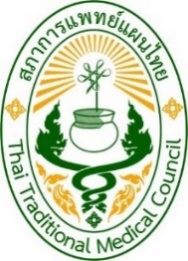 หนังสือยืนยันการเข้าร่วมประชุมเพื่อเลือกกรรมการตามมาตรา ๑๕ (๒) แห่งพระราชบัญญัติวิชาชีพการแพทย์แผนไทย พ.ศ. ๒๕๕๖ตามที่สภาการแพทย์แผนไทยกำหนดให้มีการเลือกกรรมการตามมาตรา ๑๕ (๒) แห่งพระราชบัญญัติวิชาชีพการแพทย์แผนไทย พ.ศ. ๒๕๕๖ ซึ่งเป็นคณบดีหรือหัวหน้าหน่วยงานที่เรียกชื่ออย่างอื่นที่มีฐานะเทียบเท่าคณะ
หรือหัวหน้าภาควิชาที่ผลิตบัณฑิตสาขาการแพทย์แผนไทยหรือสาขาการแพทย์แผนไทยประยุกต์
ในสถาบันอุดมศึกษาของรัฐและสถาบันอุดมศึกษาของเอกชนที่จัดตั้งขึ้นตามกฎหมายว่าด้วยสถาบันอุดมศึกษาเอกชนแห่งละหนึ่งคน เลือกกันเองให้เหลือสาขาละสามคนนั้นข้าพเจ้า นาย/นาง/นางสาว ........................................................นามสกุล..................................................อายุ...............ปี ปัจจุบันดำรงตำแหน่ง (ระบุชื่อตำแหน่ง) ............................................................................................(ระบุชื่อหน่วยงาน) ………………………………………………………………………….………….………….....…. ซึ่งเป็นหน่วยงานใน		 สถาบันอุดมศึกษาของรัฐ	 สถาบันอุดมศึกษาของเอกชนที่จัดตั้งขึ้นตามกฎหมายว่าด้วยสถาบันอุดมศึกษาเอกชน ที่สภาการแพทย์แผนไทยรับรอง ผลิตบัณฑิต	 สาขาการแพทย์แผนไทย	 สาขาการแพทย์แผนไทยประยุกต์		 มีความประสงค์จะเข้าร่วมประชุมเพื่อเลือกกรรมการ		 ไม่ประสงค์จะเข้าร่วมประชุมเพื่อเลือกกรรมการข้าพเจ้ามีสถานที่ทำงานหรือที่อยู่ซึ่งติดต่อได้ดังนี้..................................................................................................................................................................................................................................................................................................................................................โทรศัพท์...................................... โทรสาร ...................................... E-mail ……………………………….……....... (ลงลายมือชื่อ)............................................................................. (  .................................................................. 	)    วันที่ ............... เดือน .............................. พ.ศ. ................